AMENDED AGENDARegular Meeting 
of the Board of Directors of the 
American Heritage Charter School, Inc.Date: Thursday, March 4th, 2021Time: 6:30 pm
Location: 1736 S. 35th West, Liberty Lounge AND by Zoom Meeting at 
https://zoom.us/j/2317721080?pwd=ZnNBOFF1d3h0WlhCOFE3WE9HQkNwZz09Call to Order, Roll Call, and Pledge of AllegianceAmendment and Approval of AgendaSpecial OrdersConsent AgendaA.    	Approval of Minutes, Accounts Payable, Payroll, and Claims – ACTION ITEMAdministrative, Chairperson Notes, PFA and Student Reports & RecommendationsA.          Chairperson NotesB. 	 High School UpdateC.    	 Elementary UpdateExecutive SessionIdaho Code § 74-206(1)(a) and (b).  To consider hiring a public officer, employee, staff member or individual agent, wherein the respective qualities of individuals are to be evaluated in order to fill a particular vacancy or need; to consider the evaluation, dismissal or disciplining of, or to hear complaints or charges brought against, a public officer, employee, staff member or individual agent, or public school student.Possible Action Items from Executive SessionA.	Idaho Code § 74-206(1)(a) –Evaluations – ACTION ITEMOld BusinessA.	Digital School Sign Update New BusinessA.	Administrator Evaluations – ACTION ITEMB.	E-Rate Consultant Contract – ACTION ITEM	C. 	Lottery Update	D. 	2021-2022 School Day Schedule-ACTION ITEM	E.	Gym Wall Pads-ACTION ITEMX. 	Adjournment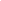 